СОВЕТ МОГОЧИНСКОГО СЕЛЬСКОГО ПОСЕЛЕНИЯМОЛЧАНОВСКИЙ РАЙОН, ТОМСКАЯ ОБЛАСТЬРЕШЕНИЕ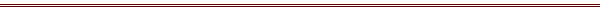 «30» декабря .					           № 113с. МогочиноО внесении изменений в решениеСовета Могочинского сельского поселения от 16.03.2011 № 117 «Об утверждении положения о земельном налоге»В целях приведения муниципального правового акта в соответствие с действующим законодательствомСовет Могочинского сельского поселения  РЕШИЛ:1. Внести в решение Совета Могочинского сельского поселения от 16 марта 2011 года «Об утверждении положения о земельном налоге» следующие изменения:в Положении о земельном налоге, утвержденном указанным решением:пункт 5.1 изложить в следующей редакции: «5.1. В течение налогового периода налогоплательщики - организации уплачивают авансовые платежи по налогу.Авансовые платежи по итогам отчетного периода уплачиваются налогоплательщиками – организациями не позднее последнего числа месяца, следующего за истекшим отчетным периодом.»;пункт 5.2. изложить в следующей редакции: «5.2. Налог, подлежащий уплате по истечении налогового периода, уплачивается налогоплательщиками – организациями не позднее 15 февраля года, следующего за истекшим налоговым периодом.»;3) пункт 5.3. признать утратившим силу.2. Настоящее решение опубликовать и разместить на официальном сайте Могочинского сельского поселения.3. Настоящее решение вступает в силу со дня, следующего за днем официального опубликования. Председатель Совета Могочинского сельского поселения, Глава Могочинского сельского поселения			      Детлукова А.В.